7 Б клас                                       11-та учебна седмица – Домашна работаБългарски език:Нови знания!Речников състав на езика е съвкупността от думите на езика.Думите биват  домашни и чужди думи.Домашните думи са изконни (изначални) думи в българския език. Те представляват най-голямата част от речниковия състав на българския език.       Примери:      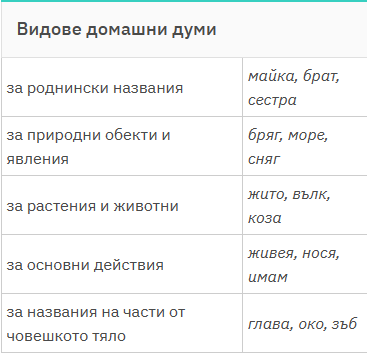 Чужди думи са думи в българския език от чужд произход                         Те биват :Заемки (чужди думи без съответствия в българския език).Примери: Думата култура (от лат. cultura – обработване, развитие) назовава понятие, за което не съществува дума от български произход.Още примери: килим, компютър, сандвич, тетрадка и др.Чуждици (чужди думи, за които има съответствия в българския език).Думата специфичен (от фр. spécifique) има аналог на българските език (думи със същото лексикално значение):особен.Още примери: мениджър-управител, фен- почитател, рефер-съдия, илач-лекарство. С помощта на дадената Ви информация, моля направете теста на стр. 40 в Работните Листове!Литература: Моля, прочетете  повестта „ Немили-недраги”  III-та част от Иван Вазов в учебника по Литература на стр. 74, 75, 76.Не забравяйте песните за  Коледното тържество!https://www.youtube.com/watch?v=WhWvqZrhdV0 https://www.youtube.com/watch?v=jDvQmSnKBsAХУБАВА СЕДМИЦА!